Творческие задания по теме «Имя числительное»по учебнику «Русский язык» под ред. Е.А. Быстровой для 6 класса. – Москва, «Русское слово», составленные по текстам, энциклопедий, 
справочников, словарейТворческие задания по теме «Имя числительное»1.&11 Что обозначает имя числительное? 2.& 12 Имена числительные: простые, сложные и составные.3 &13 Количественные числительные и их разряды4. &14 Склонение числительных, обозначающих целые числа5. &15 Склонение дробных числительных 6.&16  Склонение собирательных числительных7.&17  Порядковые имена числительные8. &18 Употребление числительных в речиПрактическая часть.Что обозначает имя числительное?  Найдите высказывания великих ученых о числительных? Какое значение имеют имена числительные для русского языка?Эталон:Ф. И. Буслаев писал: "Имена числительные хотя могут восходить до бесконечности, но отличаются от прочих частей речи тем, что вращаются повторением немногих основных названий".Имена числительные, вторя математическим числам, стремятся к бесконечности, однако суть их заключается, как мне кажется, в повторении уже известных категорий числа в разных комбинациях.Числительное – очень важная часть речи. Она обозначает количество, порядок при счете. Без нее невозможна точность.Подберите  текст из энциклопедического «Словаря юного историка» (Энциклопедический словарь юного историка: (Отечественная история)/ Сост. В. Б. Перхавко. — М.:Педагогика-Пресс, 1997. — 584 с: ил., карты..) и проведите исследование: какую роль играет числительное  в тексте?Подсчитайте, из скольких слов состоит текст (дайте процентную характеристику каждой части речи).Эталон:АРХЕОЛОГИЯВпереводе с греческого — наука о древностях (от archaios — ≪древний≫ и logos —≪наука≫), археология — это ≪история, вооруженная лопатой≫, наука, изучающая историческое прошлое человечества по вещественным историческим остаткам, погребенным в земле..В церквах, соборах хранили реликвии, связанные с памятью о князьях, высших духовных иерархах.  Зарождение в России науки археологии относится к18в. В1718г. Петр I издал два указа, предписывавших собирать для нового музея — Кунсткамеры находимые ≪в земле или воде... старые надписи... старое оружие, посуду и все, что зело старо и необыкновенно≫. При этом надлежало ≪делать чертежи, как что найдут≫. Вскоре в Сибирь для сбора коллекции для Кунсткамеры направилась экспедиция Д. Г. Мессершмидта. В 1733 — 1743 гг. состоялась еще одна сибирская экспедиция(Г. Ф. Миллер, И. Г. Гмелин). В 1739 г. Историк В. Н. Татищев написал подробную инструкцию для археологических раскопок. Во второй половине 18 в. российские ученые вели активные археологические раскопки древнегреческих городов на территории присоединенного к России Причерноморья и скифских курганов.В тексте 154 слова Существительных: 54 - 61%Глаголов: 21 – 32%Местоимений:12 – 18%Наречий 2 – 3%Предлогов:23 – 36%Частиц:1 – 2%Союзов:6 – 9 %Числительных: 7 -  11%2. Имена числительные: простые, сложные и составные. «Энциклопедического словаря юного историка» (В. Б. Перхавко, Москва, 1997г.) Выпишите по три предложения с каждым видом числительного (простые, сложные и составные), указывая название словарной статьи. Эталон:   Простые числительные:1.Александр III (1881 — 1894) был вторым сыном Александра II. (АЛЕКСАНДР Ш И КОНТРРЕФОРМЫ 80 — 90-Х ГГ. 19 в.) 2. Привилегии гвардейских офицеров и унтер-офицеров определялись «старшинством» в два чина по сравнению с армейскими. (Армия)3. 20% земли у крестьян было отрезано. (Александр и его реформы 70-х г.19 века)Сложные числительные:1. До Берлина оставалось 60 км, но сначала пришлось разгромить армию Г. Гиммлера, угрожавшую ударом во фланг из Померании. (Великая Отечественная Война)2. К 19 августа Красная Армия в Маньчжурии продвинулась до 300 км. (Великая Отечественная Война)3. Новая организация, включавшая около 200 членов (Дворянство).Составные числительные:1. К летней кампании 1942 г. армия СССР насчитывала5 500 ООО человек, 43 640 орудий иминометов, 1220 «катюш», 4065 танков,3160 самолетов. (Великая Отечественная Война)2. Противник — 6 200 000 человек,43 000 орудий и минометов, 3230 танков,3400 самолетов. (Великая Отечественная Война)3. Накануне первой мировой войны населениеРоссии превысило 170 млн. человек. (Первая мировая война)2.Подберите в учебнике математики задачу, где бы содержалось и  простое числительное, и сложное, и составное. (Учебник. Математика 6 класс Мерзляк Полонский, М. - 2014). Распределите эти числительные в таблице. Эталон: Задача №325За пять (простое) минут бревно распилили на равные части длиной двадцать пять (составное) см. Какой длины было дерево, если каждое распиливание длилось шестьдесят (сложное) секунд.3.Количественные числительные и их разрядыПодберите из Энциклопедии «Хочу знать». Важное условие – в этом тексте должны быть три разряда количественных числительных: целое, собирательное, дробное. Их нужно вписать в таблицу. ЭталонКто открыл Америку первым?Хоть исторически и считается, что именно Колумб открыл Америку, но на самом деле это не совсем так. Вернее, это так на одну треть.Есть данные, что "Новый свет" ранее посещали скандинавы (Лейф Эрикссон в 1000 году, Торфинн Карлсефни в 1008 году), об этом путешествии стало известно из манускриптов «Сага об Эрике Рыжем» и «Сага о гренландцах». Есть и другие "первооткрыватели Америки", но научное сообщество не воспринимает их всерьез, так как нет достоверных данных. Например, Америку ранее посещали трое: африканский путешественник из Мали - Абу Бакр II, шотландский дворянин Генри Синклер, китайский путешественник Чжэн Хэ.2.Из энциклопедического словаря юного биолога (Энциклопедический словарьюного биолога / Педагогика – 1986г.) подберите по 2 предложения с целыми числительными, дробными и собирательными, заполнив ими таблицу:Эталон.4.Склонение числительных, обозначающих целые числаНайдите пословицы с числительным 7 в разных падежах, заполнив таблицу.2.В детском познавательном журнале «Веселые уроки»  найди фрагмент текста, в котором можно встретить числительные, обозначающие целые числа в трех любых падежах.Эталон:Неужели то, что я сказал, непонятно? - удивился Почемучка.- Понятно-то оно понятно, - задумчиво сказал Тинуал. - Только ведь для того, чтобы увеличить изображение, нужно шаги считать. Я вот, сын вождя, до десяти считать могy а все остальные ребята знаюттолько раз, два, три. У нас одна Тана до ста считает.Почемучка опешил. Такого он никак не ожидал.Если ему одному отмерять все точки, на это уйдёт больше недели!5.Склонение дробных числительныхВ учебнике географии (География. Начальный курс. 6 класс - Герасимова Т.П., Неклюкова Н.П.) за 6 класс подберите текст, где бы можно было встретить дробные числительные (2-3 на фрагмент).Эталон Суша занимает 1/3 поверхности Земли, которую правильнее было бы назвать «Планета Океан». Это огромное пространство, но представьте себе, если по площади он в два раза превосходит сушу! Суша распределена по земному шару крайне неравномерно. Материки как будто «столпились» в Северном полушарии. В Южном полушарии суша занимает только 1/5  его часть.Опиши физическую карту России, используя дробные числительные. Следи, чтобы числительные стояли в нужных падежах.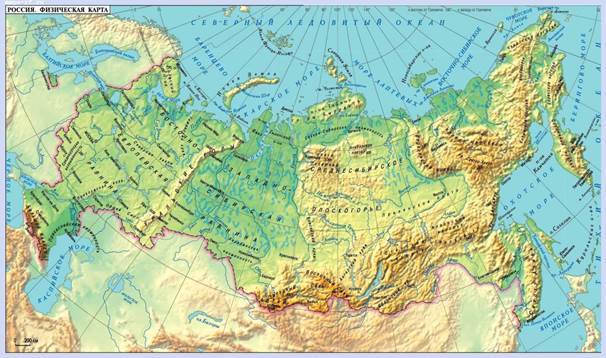 Эталон: Основную площадь нашей страны занимает равнина. Она составляет порядка двух трети всей площади. Одну треть занимают горы, одну шестую часть – низменности. Вся наша страна занимает одну восьмую часть суши всего Земного шара.6.Склонение собирательных числительных.Найди в сборнике В. Даля «Пословицы и поговорки русского народа»  пословицы и поговорки, в которых используются собирательные числительные в Родительном, Дательном, Именительном падежах. Заполни примерами таблицу.Эталон:Из школьного фразеологического (Степанова М.И., 2010) словаря подберите фразеологизмы на правило склонения собирательных числительных оба, обе. Сделайте вывод о сфере употребления этих числительных.Эталон:Обеими руками (что- нибудь сделать; разг.) - очень охотно, с полной готовностью. ►Обеими руками я подписался бы под этими словами. Глядеть или смотреть в оба (разг.) - пристально, внимательно смотреть, быть осторожным.Вывод: Фразеологизмы с этими числительными имеют помету «разг.», чаще всего употребляются в неофициальной, бытовой речи.7.Порядковые имена числительныеСегодня я приглашаю вас на заочную экскурсию памятнику, который находится в г. Зеленодольске на одноименной с памятником улице – Рогачеву.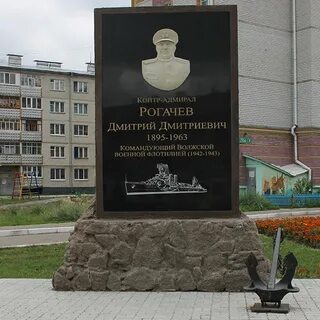 Составьте краткую историю этого памятника, используя порядковые числительные.Эталон:. 8 мая 2013 года в г. Зеленодольске на пересечении улиц Рогачёва и Энгельса открыт памятник командующему в годы ВОВ 1941-1945 Волжской военной флотилией контрадмиралу Д.Д. Рогачёву.Родился в 1895 году в деревне Большая Росляковка Угодско-Заводской волости Малоярославецкого уезда[1] в бедной крестьянской семье. В 1908 году окончил 4-х классное Угодско-Заводское земское начальное училище (учился на средства помещика) и в том же году был отправлен в Москву, где с помощью старшего брата поступил на электромеханический завод Лившица в качестве ученика слесаря-электрика, где проработал до 1913 года. Весной 1913 года был завербован на новостроящийся пушечный завод в Царицыне, где проработал до 1915 года в качестве слесаря-электрика и электромонтера.В учебнике истории (Всеобщая история средних веков – Агибалова Е.В., Донской Г.М. 6 кл. М.:2018) найди фрагмент текста с порядковыми именами числительными в разных падежах.Эталон:Эпоха Средневековья в своем развитии прошла через три этапа. Первый, с конца V до середины XI века, называют ранним Средневековьем.- Родительный падеж.Следующий период, завершившийся XIII веком, - развитое Средневековье, когда сложились феодальные государства – монархии, а устои и особенности эпохи проявили себя во всей полноте.- Творительный падеж. О XIV-XV веках говорят как о позднем Средневековье. – Предложный падеж.XV век – век событий, которые позволили европейцам перейти к раннему Новому времени. Различные страны проходили эти этапы не одновременно и по-разному. – Именительный падеж.8. Употребление числительных в речи  В кулинарной энциклопедии  (Н. Шинкарева- 2017)  подбери рецепт любого блюда, где бы присутствовали числительные. Сделай вывод о важности употребления имен числительных в речи.Эталон:Бёреги с брынзойВремя приготовления: 40 мин.
2 яйца
200 г брынзы
2 ст. л. мелко нарезанной свежей мяты
6 квадратов теста 
1–2 ч. л. сливочного масла
соль и перец по вкусу(Калорийность: 199 ккал)• Яйца слегка взбить. Брынзу размять вилкой, смешать с яйцами и мятой, посолить и поперчить по вкусу.• Каждый квадрат теста разделить на листы по три слоя, разрезать на 3 полоски, смазать их растопленным сливочным маслом.• На один край каждой полоски положить немного начинки, подвернуть тесто с боков и свернуть трубочкой в форме сигары.• Духовку разогреть до 180 °C, выложить пирожки на противень, смазанный сливочным маслом, и выпекать около 20 минут. Подавать к столу тёплыми.• Смешать уксус, вино, лук и приправы и варить до получения примерно 1,5 ст. ложек жидкости.• Охлаждённое сливочное масло разрезать на небольшие кусочки.• Снять кастрюлю с огня и вбить в смесь 2 кусочка масла. Как только масло разойдётся, добавить ещё один кусочек.• Поставить кастрюлю на минимальный огонь и добавлять по кусочку масла, каждый раз взбивая до полной однородности. Как только будет добавлено всё масло, снять соус с огня.Вывод: Кулинария не  может обойтись без имен числительных. Очень важно понимать, сколько необходимо ингредиентов, какое количество минут нужно варить/жарить/выпекать и при какой температуре – иначе блюдо просто не получится.  Все это можно увидеть в тексте благодаря именам числительным.Расскажи, почему так важно подробно изучать имена прилагательные в школе – напиши небольшое эссе на эту лингвистическую тему.Эталон:Имена числительные, как мы уже выяснили ранее, часть речи, которая встречается не так часто, как, например, существительные, прилагательные и глаголы. Однако не будь числительных – как мы обозначим нужное нам число в речи, например, для обозначения точного времени или нужного количества предметов. Даже поход в магазин без числительных будет невозможен. Без порядковых числительных – невозможно определение года или дня рождения, описание значимой даты.Без собирательных числительных одушевленные и неодушевленные существительные встанут в один ряд, а это неправильно.А дробные? Как можно себе представить рецепт блюда или урок математики без дробных числительных.Они все необходимы, и у всех них свои особенности употребления, сочетания с существительными, склонения. Не зная этих особенностей – нам трудно будет понять друг друга, определить смысл речи друг друга – возникнет путаница.Поэтому я прихожу к выводу о том, что изучать числительные необходимо всем. Ведь нас окружают числа, цифры, и важно правильно их употреблять в речи, чтобы быть правильно понятым.Выполнила:   Анисимова А.С.,учитель русского языка и литературы МБОУ “Лицей №1 ЗМР РТ”Казань, 2022простоесложноесоставноепростоесложноесоставноепятьшестьдесятДвадцать пятьЦелоесобирательноедробноеЦелоесобирательноедробноетысяча восемьтроеОдна третьЦелоесобирательноедробноеЦелоесобирательноедробное1.С 1958 по 1980 г. количество углекислого газа в атмосфере Земли увеличилось на 4%.2. К концу века содержание его может возрасти более чем на 10%.1. У обеих особей наблюдается одинаковый теплообмен.2. Трое из десяти млекопитающих  погибают от лап хищников ежедневно.1.Тот качественный состав атмосферы, к которому мы привыкли, с его 20,95% кислорода и 0,03% углекислого газа — производное деятельности живых существ: дыхания и фотосинтеза растений, окисления отмершего органического вещества.2. В нашей стране один вид позвоночных животных исчезает в среднем за 3,5 года.ПадежПословица/поговоркаИ.п.Семь бед – один ответ.Р.пСуп из семи крупД.п.Семи смертям не бывать, а одной не миноватьВ.пСемь дел в одни руки не берут.Т.п.За семью морямиП.п.О семи смертных грехах расскажет монахИменительный падежРодительный падежДательный падежИменительный падежРодительный падежДательный падежДевятеро одного петуха режут.Семерых пошли, да сам вслед иди!Семерым просторно, а двоим тесно.